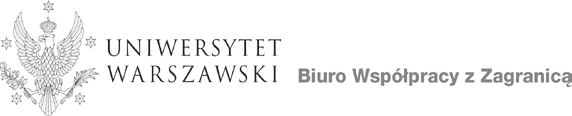 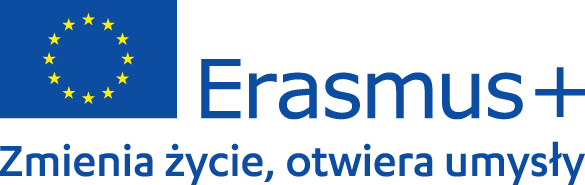 www.bwz.uw.edu.plProgram ERASMUS+www.erasmusplus.org.plProjekt „Erasmus - Mobilność edukacyjna” (KA131/2021)Ogólne zasady  Mieszanych programów intensywnych (Blended Intensive Programme, BIP),w których UW jest partneremRok akademicki 2021/2022Definicje:Mieszane programy intensywne (Blended Intensive Programme -BIP) są to krótkie intensywne programy polegające na połączeniu mobilności fizycznej i wirtualnej ułatwiające pracę zespołową i wymianę doświadczeń na podstawie e-uczenia się opartego na współpracy. Programy mogą obejmować uczenie się w oparciu o wyzwania, w ramach którego transnarodowe i transdyscyplinarne zespoły współpracują ze sobą, aby sprostać pewnym wyzwaniom, na przykład związanym z celami zrównoważonego rozwoju ONZ lub innym wyzwaniom społecznym, przed jakimi stają konkretne regiony, miasta lub przedsiębiorstwa. Program powinien mieć wartość dodaną w porównaniu z istniejącymi kursami lub szkoleniami oferowanymi przez uczestniczące w nim instytucje szkolnictwa wyższego i może on trwać kilka lat. Przez zapewnienie nowych i bardziej elastycznych formatów mobilności łączących mobilność fizyczną z wirtualną, mieszane programy intensywne mają na celu dotarcie do wszystkich rodzajów studentów ze wszystkich środowisk, kierunków i cykli studiów. Krótkie mieszane programy intensywne mogą być organizowane w zakresie uczenia się, nauczania i szkolenia dla studentów i pracowników. Podczas mieszanych programów intensywnych grupy studentów i/lub pracowników będą podejmować krótkotrwałą mobilność fizyczną za granicą połączoną z obowiązkowym komponentem wirtualnym. Komponent wirtualny musi zapewniać osobom uczącym się przestrzeń do wspólnej i jednoczesnej pracy online nad konkretnymi zadaniami, które stanowią część mieszanego programu intensywnego i przyczyniają się do osiągnięcia ogólnych efektów uczenia się.Typy mobilności: fizyczna – należy przez to rozumieć wyjazd za granicę do kraju uczelni organizatora w celu zrealizowania uzgodnionego programu BIP, minimalna długość pobytu to 5 dni a maksymalna to 30 dni, bez uwzględniania dni na podróż ; wirtualna (zdalna)– należy przez to rozumieć realizację wirtualnego programu BIP, która przebiega w formie  zdalnej wyłącznie poza krajem uczelni organizatora i umożliwia pracę zespołową i wymianę doświadczeń na podstawie e-uczenia się.         Kapitał mobilności – należy przez to rozumieć liczbę miesięcy zrealizowanego pobytu w     uczelni lub organizacji zagranicznej na zasadach określonych w programie, Erasmus+ i/lub Erasmus Mundus (ze stypendium finansowym lub bez).OGÓLNE ZASADY KWALIFIKACJI do UDZIAŁU w BIPDecyzję o udziale w BIP podejmuje jednostka UW. W celu udziału w BIPach konieczne jest podpisanie umowy międzyinstytucjonalnej Erasmus+ z uczelnią organizatorem BIP z zaznaczeniem opcji o realizacji wymian krótkoterminowych. Niezwłocznie po podjęciu decyzji jednostka UW przekazuje do Biura Współpracy z Zagranicą (BWZ) formularz dot. zgłoszenia udziału w BIP wraz z listem zapraszającym do współpracy wystawionym przez uczelnię organizatora BIP.W ciągu trzech tygodni od otrzymania zgłoszenia BWZ poinformuje jednostkę UW o przyznanych środkach finansowych lub o ich braku.W przypadku przyznania środków jednostka UW w ciągu 5 tygodni musi przeprowadzić nabór kandydatów do udziału w BIP i przekazać do BWZ protokół i listę zakwalifikowanych uczestników BIP w formie skanu, zgodnie z zarządzeniem nr 279 Rektora Uniwersytetu Warszawskiego z dnia 10 grudnia 2020 r. w sprawie poczty elektronicznej Uniwersytetu Warszawskiego, na adres  erasmusbwz@uw.edu.pl. W celu przeprowadzenia kwalifikacji Kierownik Jednostki Dydaktycznej/kierownik jednostki organizacyjnej (jeżeli dotyczy) powołuje w formie pisemnej komisję kwalifikacyjną, zwaną dalej Komisją. W  podstawowy skład Komisji wchodzą: koordynator ds. mobilności, pracownik danej jednostki UW, przedstawiciel Samorządu Studentów.Szczegółowe zasady kwalifikacji studentów, doktorantów i/lub słuchaczy Szkół doktorskich w poszczególnych jednostkach UW określa Komisja. Informacje o zasadach i kryteriach ubiegania się o udział w BIPie, wymaganych od kandydatów dokumentach, terminie i miejscu składania dokumentów, składzie Komisji, trybie i terminie odwołań, zasadach uznania punktów ECTS (minimum 3) będą podane w sposób przejrzysty do publicznej wiadomości na stronie internetowej ze wskazaniem daty zamieszczenia na stronie.W kwalifikacji nie mogą uczestniczyć słuchacze studiów podyplomowych..Studentowi/ doktorantowi może zostać przyznana mobilność BIP o ile posiada wystarczający kapitał mobilności. Kapitał mobilności na każdym stopniu studiów (I, II lub III) wynosi 360 dni  lub 720 dni na studiach jednolitych magisterskich. W każdym przypadku od maksymalnego łącznego kapitału mobilności zostanie odjęty okres, przez który student przebywał w przeszłości jako stypendysta Erasmus+ i/lub Erasmus Mundus na danym stopniu studiów (ze stypendium lub bez, na UW, innej polskiej lub zagranicznej uczelni lub organizacji).Komisja musi posiadać oświadczenia studentów/doktorantów o wcześniejszym udziale w programie Erasmus+ i/lub Erasmus Mundus.Na organizację wyjazdu w celu udziału w BIP uczestnik (student, doktorant, pracownik) nie może pobierać innych środków z funduszy Unii Europejskiej. Nieprzyznanie funduszy Erasmus na organizację BIP oznacza jedynie zawieszenie postanowienia  o przyznaniu stypendium. Udział jednostki w BIP może zostać zrealizowany za zgodą dziekana / kierownika jednostki organizacyjnej w innym trybie i na innych zasadach finansowych.BIP objęty niniejszymi zasadami musi odbyć się (mobilność fizyczna i wirtualna)             do 31 grudnia 2022 r. Zgodnie z wymogami programu Erasmus+ Komisje zobowiązane są do przechowywania przez okres 8 lat od daty kwalifikacji, dokumentów wszystkich kandydatów, którzy przystąpili do konkursu, w formie papierowej lub w formie skanu.Wysokość stypendium BIP dla studentów/doktorantów niezależnie od kraju wyjazdu wynosi 70 euro/ dzień od 5 do 14 dni pobytu oraz 50 euro/ dzień od 15 do 30 dni pobytu, dodatkowo do 2 dni na podróż. Jednak, ze względu na limity funduszy, finansowanie będzie przyznawane na maksymalnie 7 dni pobytu, wliczając w to dni na podróż.Studenci/ doktoranci posiadający orzeczenie o stopniu niepełnosprawności i/lub pobierający w momencie kwalifikacji stypendium socjalne na UW otrzymują dodatkowo jednorazowy ryczałt w wysokości 100 euro niezależnie od kraju wyjazdu oraz długości pobytu oraz ryczałt na podróż na tych samych zasadach, co pracownicy.Pracownicy otrzymują stypendium według stawek dziennych zależnych od kraju wyjazdu maksymalnie na 7 dni pobytu, w tym maksymalnie 2 dni na podróż:Pracownikowi przysługuje także ryczałt na pokrycie kosztów podróży. Kwota ryczałtu jest uzależniona od odległości między Warszawą (miejscem rozpoczęcia podróży) a miejscem docelowym oraz wyboru środka transportu. Pod uwagę należy wziąć odległość podróży w jedną stronę, aby obliczyć kwotę ryczałtu należną za podróż w obie strony. Do obliczenia odległości BWZ będzie stosować kalkulator odległości opracowany przez Komisję Europejską i udostępniony na stronie programu Erasmus+:http://ec.europa.eu/programmes/erasmus-plus/tools/distance_en.htmStudent/doktorant i/lub pracownik skierowany na BIP zobowiązany jest do podpisania umowy stypendialnej w Biurze Współpracy z Zagranicą UW lub korespondencyjnie. Powyższe zasady wstępnej kwalifikacji zostały sporządzone na podstawie informacji i wytycznych przekazanych przez Fundację Rozwoju Systemu Edukacji – Narodową Agencję Programu Erasmus+ na dzień ich publikacji przez Uniwersytet Warszawski.Wszelkie zmiany i uzupełnienia warunków ogólnych będą publikowane na stronie internetowej BWZ w formie komunikatów oraz w formie kolejnych punktów niniejszych zasad ogólnych kwalifikacji, ze wskazaniem daty ich publikacji, zaczynając od punktu nr 22, po ich zatwierdzeniu przez Prorektora UW ds. współpracy i spraw pracowniczych.Informacje dot. Rozporządzenia o ochronie danych osobowych (RODO):21.1. Administratorem danych osobowych kandydatki/ kandydata oraz stypendystki/ stypendysty jest Uniwersytet Warszawski reprezentowany przez Rektora z siedzibą przy ul.  Krakowskie Przedmieście 26/28, 00-927 Warszawa. Z administratorem można się kontaktować, wybierając jedną z form kontaktu znajdującą się na stronie:  https://www.uw.edu.pl/kontakt/ .21.2 Administrator wyznaczył Inspektora Ochrony Danych nadzorującego prawidłowość przetwarzania danych osobowych, z którym można skontaktować się za pośrednictwem adresu e-mail: iod@adm.uw.edu.pl.21.3 Dane osobowe kandydatek/ kandydatów oraz stypendystki/ stypendysty przetwarzane  będą w celu udziału w programie Erasmus+.21.4 Podstawę do przetwarzania danych osobowych kandydata/ kandydatki stanowi zgoda na przetwarzanie danych osobowych. Dane zakwalifikowanych stypendystów będą przetwarzane na podstawie zawartej przez Uniwersytet Warszawski umowy z Fundacją Rozwoju Systemu Edukacji – Narodową Agencją (NA) oraz na podstawie Rozporządzenia Parlamentu Europejskiego i Rady (UE) nr 1288/2013 z dnia 11 grudnia 2013 r. ustanawiającego Erasmus+ - unijny program na rzecz kształcenia, szkolenia, młodzieży i sportu, oraz uchylającego decyzje nr 1719/2006/WE, 1720/2006/WE 
i 1298/2008/WE.21.5 Podanie danych przez kandydata/ kandydatkę do stypendium jest dobrowolne, jednak niezbędne do udziału w postępowaniu kwalifikacyjnym. Podanie danych przez zakwalifikowanych stypendystów jest obligatoryjne, w przypadku ich niepodania stypendium nie będzie mogło być wypłacone.21.6 Odbiorcami danych będą podmioty uprawnione na mocy przepisów prawa, Fundacja Rozwoju Systemu Edukacji (operator programu Erasmus+), uczelnia zagraniczna lub organizacja przyjmująca, do której student/pracownik został zakwalifikowany do udziału w BIP. 21.7  Dane przechowywane będą przez okres 5 lat od otrzymania przez UW pisma FRSE zamykającego rozliczenie projektu KA131/2021, tj. najpóźniej do 31.12.2029 r.21.8 Stypendystka/ stypendysta ma prawo dostępu do treści swoich danych oraz prawo do ich sprostowania i ograniczenia przetwarzania. Kandydat/ kandydatka ma prawo do cofnięcia zgody w dowolnym momencie. Informację o cofnięciu zgody należy wysłać na adres  erasmusbwz@uw.edu.pl .21.9 Kandydat/ kandydatka/ stypendystka/ stypendysta ma prawo do wniesienia skargi do Prezesa Urzędu Ochrony Danych Osobowych, gdy uzna, iż przetwarzanie jego/ jej danych osobowych narusza przepisy ogólnego rozporządzenia o ochronie danych.Zatwierdził dnia   15.12.2021 r.Prorektor ds. współpracy i spraw pracowniczych Prof. dr hab. Sambor GruczaKraje należące do danej grupy Dzienna stawkastypendium w euroGrupa 1 – Dania, Finlandia, Irlandia, Islandia, Lichtenstein, Luksemburg, Norwegia, Szwecja180 Grupa 2 – Austria, Belgia, Cypr, Francja, Grecja, Hiszpania, Holandia, Malta, Niemcy, Portugalia, Włochy 160 Grupa 3 – Bułgaria, Chorwacja, Czechy, Estonia, Macedonia Północna, Litwa, Łotwa, Rumunia, Serbia, Słowacja, Słowenia, Turcja, Węgry             140Odległość Kwota za podróż samolotemKwota za podróż autobusem, pociągiem lub wspólna podróż samochodemod 10 do 99 km: 20 € na uczestnika xod 100 do 499 km: 180 € na uczestnika 210 € na uczestnikaod 500 do 1 999 km: 275 € na uczestnika 320 € na uczestnikaod 2 000 do 2 999 km: 360 € na uczestnika 410 € na uczestnikaod 3 000 do 3 999 km: 530 € na uczestnika 610 € na uczestnikaod 4 000 do 7 999 km: 820 € na uczestnika  x8 000 km lub więcej: 1500 € na uczestnika x